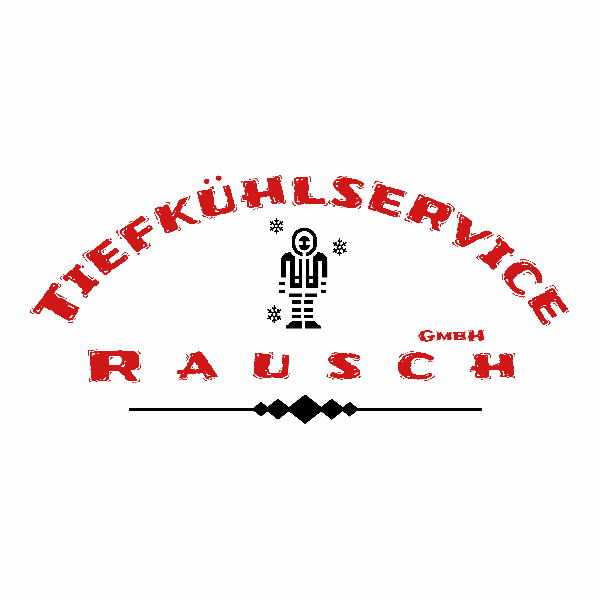 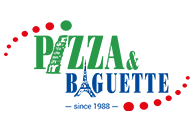 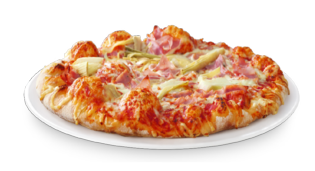 PIZZA XXL 580gr./ GROSS 480gr.				Preis                  XXL / GROSSSchinken extra Käse (Art.7350 XXL/7377 Gross)	   	1VE/10 Stk.    € 47,-/€ 45,-	 Käse,Schinken,OreganoHauspizza (Art. 7355 XXL/7101 Gross) 		1VE/10Stk.    € 47,- /€ 45,-Käse,Schinken,Salami,Pfefferoni,Grillpaprika,OreganoDiavolo (Art. 7356 XXL/7123 Gross)  		1VE/10Stk.    € 47,-/€ 45,-	Käse,Salami,Pfefferoni,OreganoSalami extra Käse (Art. 7353 XXL/7158 Gross) 		1VE/10 Stk.   € 47,-/€ 45,- Käse,Salami,OreganoMargherita ( Art. 7482 XXL/7102 Gross) 		1VE/10 Stk.   € 39,50/€ 37,50 Käse,Oregano	Capricciosa (Art. 7354 nur XXL) 		1VE/10Stk.   € 47,-Käse,Schinken,Artischocken,OreganoHawaii (Art. 7142 nur Gross)			1VE/10Stk.   € 45,-Käse,Schinken,Ananasstücke,OreganoBauernpizza (Art.7358 XXL/ 7104 Gross)  	         1VE/10Stk.  € 47,-/€ 45,-Käse,Speck,Lauch,Champignons,Knoblauch,OreganoThuna (Art. 7118 nur Gross)			 1VE/10Stk.  € 45,50Käse,Thunfisch,frischer roter Zwiebel,Oregano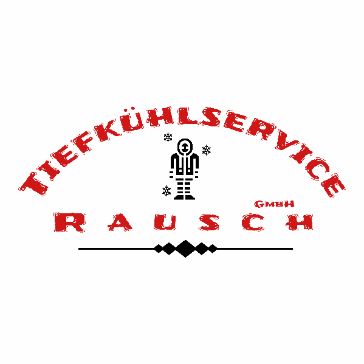 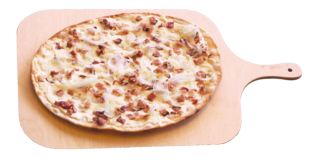 FLAMMKUCHENSpeck & Zwiebel (Art. 1060)					1VE/10Stk.   € 36,50Creme fraiche,Speck und ZwiebelnMediterran (Art. 1070)						1VE/10Stk.   € 37,50Creme fraiche,Grillgemüse,Hirtenkäse Lachs  (Art. 7157)						1VE/10Stk.   € 38,50 Creme fraiche,Lachs,Lauch 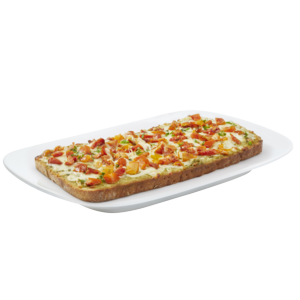 BroteHolzfällerbrot ( Art. 7114)						1VE/12Stk.   € 33,60handgem.Schwarzbrot,Speckmischung(Speck, Zwiebel,Schnittlauch),Käse,Knoblauchbutter,Gewürze Raclettebrot (Art. 7406)						1VE/12Stk.  € 34,80handgem.Schwarzbrot,Knoblauchbutter, Raclettekäse,Lauch,GewürzeTomate Mozzarella Brot (Art. 7439)				1VE/12Stk.  € 33,60Hefeteig,Tomatensauce,Mozzarella,Cherry Tomaten,Basilikum,Gewürze Eine Verkostung ist jederzeit möglich,bitte Termin im Büro vereinbaren!